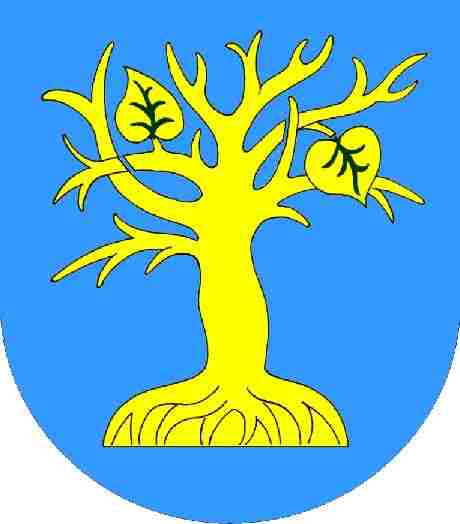 GMINA SUSZECANALIZA  STANU  GOSPODARKI   ODPADAMI  KOMUNALNYMI za 2017 r.1. WstępAnalizę  gospodarki odpadami komunalnymi na terenie gminy Suszec opracowano w celu weryfikacji możliwości technicznych i organizacyjnych  w zakresie gospodarowania odpadami komunalnymi.2. Podstawa prawna.Podstawę opracowania „Analizy stanu gospodarki odpadami komunalnymi na terenie gminy Suszec” stanowią zapisy ustawy z dnia 13 września 1996 r. o utrzymaniu czystości  i porządku w gminach   (j.t. Dz. U.  z 2017 poz. 1289 ze zm.) Zgodnie z art. 3 ust. 2 pkt 10 cyt. ustawy gminy  dokonują corocznej analizy stanu gospodarki odpadami komunalnymi, w celu weryfikacji możliwości technicznych i organizacyjnych gminy w zakresie gospodarowania odpadami komunalnymi.Analiza stanu gospodarki odpadami komunalnymi sporządzana jest na podstawie sprawozdań złożonych przez podmioty odbierające odpady komunalne od właścicieli nieruchomości, podmioty prowadzące punkty selektywnego zbierania odpadów komunalnych oraz rocznego sprawozdania           z realizacji zadań z zakresu gospodarowania odpadami komunalnymi oraz innych dostępnych danych wpływających na koszty systemu gospodarowania odpadami komunalnymi zgodnie z art. 9tb u st.1 w/w ustawy obejmuje w szczególności:  1) możliwości przetwarzania zmieszanych odpadów komunalnych, odpadów zielonych oraz pozostałości z sortowania i pozostałości z mechaniczno-biologicznego przetwarzania odpadów komunalnych przeznaczonych do składowania;2) potrzeby inwestycyjne związane z gospodarowaniem odpadami komunalnymi;3) koszty poniesione w związku z odbieraniem, odzyskiem, recyklingiem i unieszkodliwianiem odpadów komunalnych;4) liczbę mieszkańców;5) liczbę właścicieli nieruchomości, którzy nie zawarli umowy, o której mowa w art. 6 ust. 1,              w imieniu, których gmina powinna podjąć działania, o których mowa w art. 6 ust. 6-12;6) ilości odpadów komunalnych wytwarzanych na terenie gminy;7) ilości zmieszanych odpadów komunalnych, odpadów zielonych odbieranych z terenu gminy oraz powstających z przetwarzania odpadów komunalnych pozostałości z sortowania i pozostałości            z mechaniczno-biologicznego przetwarzania odpadów komunalnych przeznaczonych do składowania.3. Możliwości przetwarzania zmieszanych odpadów komunalnych, odpadów zielonych oraz pozostałości z sortowania i pozostałości z mechaniczno-biologicznego przetwarzania odpadów komunalnych przeznaczonych do  składowania.Zgodnie z założeniami planu gospodarki odpadami  dla województwa śląskiego  gmina Suszec  należy do Regionu III. Oznacza to, że zmieszane odpady komunalne oraz odpady  zielone winny być przekazane  do regionalnej instalacji  do przetwarzania odpadów komunalnych istniejących                w    regionu III  województwa śląskiego.Tabela  nr 1 przedstawia  miejsca zagospodarowania przez podmioty odbierające odpady komunalne od właścicieli nieruchomości z terenu Gminy Suszec zmieszanych   odpadów komunalnych, odpadów zielonych oraz pozostałości z sortowania odpadów komunalnych.TABELA NR 14. Potrzeby inwestycyjne związane z gospodarowaniem odpadami  komunalnymi.Gmina Suszec zamierza  zmodernizować istniejący Punkt Selektywnej  Zbiórki Odpadów Komunalnych zlokalizowany w Suszcu przy ul. Ogrodowej 2. 5.  Koszty     poniesione     w     związku     z    odbieraniem,    odzyskiem,     recyklingiem unieszkodliwianiem  odpadów  komunalnych.W  2017 r. gmina Suszec za realizację zadania pn. ,,Odbiór i zagospodarowanie  odpadów  komunalnych  od właścicieli  zamieszkałych  nieruchomości na terenie  Gminy Suszec ”                      poniosła koszty w wysokości  1 139 912,58 zł brutto.6. Liczba mieszkańców.Ilość mieszkańców  w gminie  Suszec  przedstawia   tabela nr 2.TABELA NR 2Źródło: UG Suszec 7. Liczba  właścicieli  nieruchomości, którzy nie  zawarli  umowy, o której mowa w art. 6 ust. 1, w imieniu  których gmina  powinna podjąć   działania,  o  których   mowa w art. 6ust. 6-12.Gmina prowadzi  bieżącą kontrolę w  przedmiotowym zakresie.  Z analizy wynika, że ilość umów na odbiór odpadów komunalnych  jest zmienna w czasie  i zależy od ilości  zgłoszonych przedsiębiorców  prowadzących działalność gospodarczą  8. Ilość odpadów komunalnych wytwarzanych na terenie gminy.W poniżej tabeli przedstawiono rodzaje i  ilości   odebranych odpadów w 2017 roku z terenu gminy Suszec. Tabelę opracowano na podstawie  otrzymanych  półrocznych sprawozdań od firm, które są wpisane do rejestru  działalności regulowanej prowadzonej przez Wójta Gminy Suszec w zakresie  odbierania  odpadów komunalnych od właścicieli nieruchomości na terenie   gminy Suszec TABELA NR 3Źródło: dane  ze sprawozdań składanych przez podmioty odbierające odpady komunalne z terenu gminy SuszecNa terenie Gminy Suszec działa PUNKT SELEKTYWNEGO  ZBIERANIA ODPADÓW KOMUNALNYCH (PSZOK)  usytuowany   w Suszcu,  ul. Ogrodowa 2, W ramach funkcjonowania  punktu  w 2017 roku zebrano   912,750 Mg odpadów komunalnych.   Poniższa tabela   przedstawia zestawienie rodzajów i  ilości odpadów komunalnych zebranych           w PSZOK- u.          TABELA NR 4Źródło: dane z ze sprawozdań składanych przez podmiot prowadzący PSZOKW  2017 roku   odbiorem odpadów komunalnych z terenu gminy Suszec zajmowały się niżej wymienione firmy:1.	EKO  M. Golik, J. Konsek, A., Serwotka Spółka Jawnaul. Kościuszki 45a, 44 – 200 Rybnik;2.	 REMONDIS SP. Z O.O. ODDZIAŁ W SOSNOWCUul. Baczyńskiego 11, 41-203 Sosnowiec;3. 	Przedsiębiorstwo Spedycyjno-Transportowe TRANSGÓR S.A.ul. Jankowicka 9, 44-201 Rybnik;4.	 FCC POLSKA  SP.ZO.O.  (A.S.A. Eko Polska Sp. z o.o.)ul. Lecha 10 , 41-800 Zabrze;5.	Przedsiębiorstwo Usług Komunalnych i Bytowych Sp. z o.o.ul. Chudoby 4/1,44-100 Gliwice;6. 	ZWM Sp. z o.o.  ( w likwidacji)ul. Okrężna 5,44-240 Żory;7. 	ZAKŁAD KOMUNALNY  ŻORY SP.ZO.O.ul. Okrężna 5, 44-240 Żory.Odbiorem i zagospodarowania  odpadów komunalnych z nieruchomości zamieszkałych  oraz   prowadzeniem Punktu Selektywnego Zbierania Odpadów Komunalnych  zajmowała się firma  EKO  M. Golik, J. Konsek, A., Serwotka Spółka Jawna  z siedzibą w Rybniku przy ul. Kościuszki 45 a.9. Ilości zmieszanych odpadów komunalnych, odpadów zielonych odbieranych z terenu gminy oraz powstających z przetwarzania odpadów komunalnych pozostałości z sortowania                   i pozostałości z mechaniczno-biologicznego przetwarzania odpadów komunalnych przeznaczonych do składowania.W 2017 roku z odebranych i zebranych odpadów komunalnych z terenu gminy Suszec                          do składowania  przeznaczono  pozostałości z sortowania i pozostałości  z mechaniczno-biologicznego przetwarzania odpadów komunalnych w ilości 502,54 Mg. 10. Poziomy osiągnięte przez gminę Suszec w 2017 roku.Gmina Suszec osiągnęła w 2017 roku wymagany poziom recyklingu, przygotowania do ponownego użycia  i odzysku innymi metodami niektórych frakcji odpadów komunalnych oraz ograniczania masy odpadów ulegających biodegradacji przekazywanych do składowania, które wynoszą:36 %  -  poziom ograniczenia masy odpadów komunalnych ulegających biodegradacji przekazywanych  do składowania   (dopuszczalny poziom masy odpadów komunalnych ulegających biodegradacji przekazanych do składowania w 2017 r – 45 %),  33 %   -    poziom recyklingu, przygotowania do ponownego użycia następujących frakcji odpadów komunalnych: papieru, metali, tworzyw sztucznych i szkła   (wymagany poziom                w 2017 roku – 20 %),78 %  -  poziom recyklingu, przygotowania do ponownego użycia i odzysku innymi metodami innych  niż niebezpieczne odpadów budowlanych i  rozbiórkowych (wymagany poziom   w 2016 roku – 45 %).Miejsca zagospodarowania przez podmioty odbierające odpady komunalne od właścicieli nieruchomości z terenu Gminy Suszec zmieszanych   odpadów komunalnych, odpadów zielonych oraz pozostałości z sortowania odpadów komunalnych w 2017 r.Miejsca zagospodarowania przez podmioty odbierające odpady komunalne od właścicieli nieruchomości z terenu Gminy Suszec zmieszanych   odpadów komunalnych, odpadów zielonych oraz pozostałości z sortowania odpadów komunalnych w 2017 r.Niesegregowane (zmieszane)odpady komunalne                                                                    (kod 20 03 01)KOMART  Sp. z o.o.ul. Szybowa 4444-194 Knurów Niesegregowane (zmieszane)odpady komunalne                                                                    (kod 20 03 01)SEGO Sp. z o.o.ul. Oskara Kolberga 65 44- 251 Rybnik Niesegregowane (zmieszane)odpady komunalne                                                                    (kod 20 03 01)COFINCO-POLAND Sp. z o.o.ul. Dębina 36Jastrzębie ZdrójOdpady ulegające biodegradacji(kod 20 02 01)SEGO Sp. z o.o.ul. Oskara Kolberga 65 44- 251 RybnikOdpady ulegające biodegradacji(kod 20 02 01) BEST-EKO  Sp. z o.o.ul. Gwarków 144-240 ŻoryOdpady ulegające biodegradacji(kod 20 02 01)COFINCO-POLAND Sp. z o.o.ul. Dębina 36Jastrzębie Zdrój Pozostałości z sortowania odpadów komunalnych przeznaczone do składowania 
(kod 19 12 12) KOMART  Sp. z o.o.ul. Szybowa 4444-194 KnurówPozostałości z sortowania odpadów komunalnych przeznaczone do składowania 
(kod 19 12 12)SEGO Sp. z o.o.ul. Oskara Kolberga 65 44- 251 RybnikPozostałości z sortowania odpadów komunalnych przeznaczone do składowania 
(kod 19 12 12)COFINCO-POLAND Sp. z o.o.ul. Dębina 36Jastrzębie ZdrójLiczba mieszkańców  stan na dzień 31.12.2017 r.zameldowanych czasowo157zameldowanych stale11926łączna liczba mieszkańców zameldowanych                             12 083łączna liczba mieszkańców zgłoszona w deklaracjach o wysokości opłaty za gospodarowanie odpadami komunalnymi 11 449Rodzaje i ilości odebranych  odpadów komunalnych   z terenu gminy Suszec w 2017Rodzaje i ilości odebranych  odpadów komunalnych   z terenu gminy Suszec w 2017Rodzaje i ilości odebranych  odpadów komunalnych   z terenu gminy Suszec w 2017Kod odebranych odpadów komunalnychRodzaj odebranych odpadów komunalnychMasa odebranych odpadów komunalnych         [Mg]20 03 01Niesegregowane (zmieszane) odpady komunalne1643,5320 02 01Odpady ulegające biodegradacji0,9415 01 01Opakowania z papieru i tektury54,5820 01 01Papier i tektura0,06015 01 02Opakowania z tworzyw sztucznych266,7615 01 06Zmieszane  odpady opakowaniowe37,7215 01 07Opakowania ze szkła239,2320 01 99Inne  niewymienione  frakcje  zbierane w sposób selektywny1315,8220 02 03 Inne odpady nieulegające biodegradacji14,6220 03 07Odpady wielkogabarytowe52,62017 02 01Drewno70,1117 09 04Zmieszane odpady z budowy, remontów i demontażu inne niż wymienione w 17 09 01, 17 09 02 i 17 09 035,36Rodzaje i ilości zebranych  odpadów komunalnych  w PSZOK-u w Suszcu w 2017 r.Rodzaje i ilości zebranych  odpadów komunalnych  w PSZOK-u w Suszcu w 2017 r.Rodzaje i ilości zebranych  odpadów komunalnych  w PSZOK-u w Suszcu w 2017 r.Kod zebranych odpadów komunalnychRodzaj   zebranych odpadów  komunalnych Masa  zebranych  odpadów  komunalnych15 01 02Opakowania z tworzyw sztucznych3,20015 01 07Opakowania ze szkła8,36017 01 07 Zmieszane odpady z betonu gruzu, ceglanego, odpadowych materiałów ceramicznych i elementów wyposażenia  inne niż w 170106 3,54017 09 04Zmieszane odpady z budowy, remontów i demontażu inne niż wymienione w 17 09 01, 17 09 02 i 17 09 03273,56020 02 01Odpady ulegające biodegradacji254,76015 01 01 Opakowania z papieru i tektury0,10020 01 99Inne  niewymienione  frakcje  zbierane w sposób selektywny64,94020 03 07Odpady wielkogabarytowe167,88020 02 01Odpady ulegające biodegradacji102,42020 02 01Odpady ulegające biodegradacji17,96020 01 35*Zużyte urządzenia elektryczne i elektroniczne inne niż wymienione             w 20 01 21 i 20 01 23 zawierające niebezpieczne elementy2,972200136Zużyte urządzenia inne niż wymienione w 20 01 21, 20 01 23,           20 01 350,52420 01 23*Urządzenia zawierające freony0,56820 01 23*Urządzenia zawierające freony0,21020 01 35*Zużyte urządzenia elektryczne i elektroniczne inne niż wymienione w 20 01 21 i 20 01 23 zawierające niebezpieczne elementy1,784200136Zużyte urządzenia inne niż wymienione w 20 01 21, 20 01 23,         20 01 351,57217 06 04Materiały izolacyjne inne niż w 17 06 01 i 17 06 037,74016 01 03Zużyte opony0,660